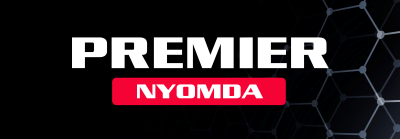 Termékdíj nyilatkozatPremier Nyomdában készült termékekre(Csillaggal jelölt mező kitöltése kötelező)Ezúton nyilatkozom, hogy az általam a Premier Nyomda Kft-től megrendelt kalkulációs számú termék 
a 2011. évi LXXXV: törvény alapján reklámhordozó papírnak minősül/nem minősül.Egyik mezőt kérjük bejelölni.Reklámhordozó újság, folyóirat (5% Áfa tartalmú) ISSN szám:Kiadványként, annak teljes nyomtatott felületére vetítve legalább 99 százalékban nem gazdasági reklám terjesztésére szolgáló kiadvány, időszaki lapKönyv, tankönyv (5% Áfa tartalmú) ISBN szám:Újság, folyóirat (5% Áfa tartalmú) ISSN szám: 5% Áfa tartalmú közhasznú szervezet, állami, önkormányzati szerv által, alapfeladata körében kiadott kiadvány, időszaki lap.27% Áfa tartalmú közhasznú szervezet, állami, önkormányzati szerv által, alapfeladata körében kiadott kiadvány, időszaki lap.                                                                                                       Irodaszer (pl. névjegy, levélpapír, mappa stb.) (termékdíj: 128 Ft/kg)
Csomagolószer
Külföldre szállítjákTudomásul veszem, hogy a jelen nyilatkozatot, mely a fentiekben megjelölt jogszabályok rendelkezései alapján szükséges, a Premier Nyomda Kft. a Ktdt. rendelkezéseinek megfelelően megőrzi. Tudomásul veszem, hogy csomagolószer esetén abban az esetben, ha a nyilatkozó a termékdíj-kötelezettség kapcsán tett nyilatkozattal ellentétesen jár el, illetve a csomagolószert nem, vagy nem a nyilatkozat tartalma szerinti mértékben és módon használja fel, illetve a felhasználás tényét nem tudja igazolni, úgy az elmaradt termékdíjat és a csomagolószer beszerzésének időpontjától számított késedelmi pótlékot köteles megfizetni.  Tudomásul veszem, hogy belföldi előállítású reklámhordozó esetén a nem a valóságnak megfelelően nyilatkozó megrendelő – a Ktdt-ben meghatározottak szerint – termékdíj-kötelezetté válik.
A megrendelő által tett nyilatkozat tartalmáért a Premier Nyomda Kft. nem felel.Kapcsolattartó:*Cégnév:*Cím*Adószám:*Kalkulációs szám:Budapest, 2023.                                                                                          cégszerű aláírás: _______________________________